		Uttag ur inre reparationsfondenAnvänd blanketten nedan när du vill ta ut pengar ur inre fonden. Skicka den sedan till adressen som står längst ner på blanketten./StyrelsenUttag ur inre reparationsfondBrfs namn: brf Bränneriet Kundnr: 2112Belopp ... .......................................................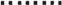 Personnummer ...................... ...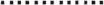 Lägenhetsnummer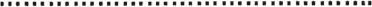 Underskrift .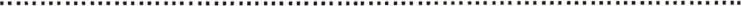 
Vänligen bifoga kopior på kvitton/faktura
Mejla blanketten till service.stockholm@hsb.se eller skicka blanketten per post till
HSB Stockholm
Kund och Medlemsservice
112 84 Stockholm NamnAdressPostnummerOrtPlusgiroBankkontonr (inkl. clearingnr)